消费品召回计划生产者名称福州海韵防护用品有限公司福州海韵防护用品有限公司福州海韵防护用品有限公司产品名称日常防护型口罩（非医用）品牌焱护型号/规格17.5cm*9.5cm（±5%)17.5cm*9.5cm（±5%)17.5cm*9.5cm（±5%)生产起止日期2020年4月28日至2020年5月15日涉及数量1200包（10只/包）生产批号/批次20200428、2020051520200428、2020051520200428、20200515召回启动时间2021年6月25日计划完成时间2021年9月25日产品描述及外观照片17.5cm*9.5cm（±5%)日常防护型口罩（非医用）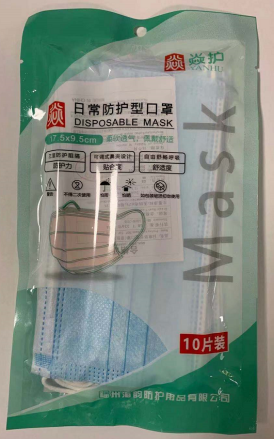 17.5cm*9.5cm（±5%)日常防护型口罩（非医用）17.5cm*9.5cm（±5%)日常防护型口罩（非医用）存在的缺陷非油性颗粒过滤效率不符合GB/T 32610标准要求。非油性颗粒过滤效率不符合GB/T 32610标准要求。非油性颗粒过滤效率不符合GB/T 32610标准要求。可能造成的后果可能导致口罩过滤细菌、病毒，阻隔飞沫等侵入的能力受影响，防护效果达不到预期要求，存在一定安全隐患。可能导致口罩过滤细菌、病毒，阻隔飞沫等侵入的能力受影响，防护效果达不到预期要求，存在一定安全隐患。可能导致口罩过滤细菌、病毒，阻隔飞沫等侵入的能力受影响，防护效果达不到预期要求，存在一定安全隐患。避免损害发生的应急处置方式停止使用问题产品停止使用问题产品停止使用问题产品具体召回措施为消费者提供免费退换货服务为消费者提供免费退换货服务为消费者提供免费退换货服务召回负责机构福州海韵防护用品有限公司福州海韵防护用品有限公司福州海韵防护用品有限公司召回联系方式0591-261789850591-261789850591-26178985召回进度安排2021年6月25日至2021年7月25日，告知经销商停止销售缺陷产品，库存全部退回，并在各门店发布召回公告，说明召回具体事宜。同时从2021年6月25日至2021年9月25日，为购买到缺陷产品的消费者免费退换货，消费者也可拨打电话0591-26178985了解具体事宜。2021年6月25日至2021年7月25日，告知经销商停止销售缺陷产品，库存全部退回，并在各门店发布召回公告，说明召回具体事宜。同时从2021年6月25日至2021年9月25日，为购买到缺陷产品的消费者免费退换货，消费者也可拨打电话0591-26178985了解具体事宜。2021年6月25日至2021年7月25日，告知经销商停止销售缺陷产品，库存全部退回，并在各门店发布召回公告，说明召回具体事宜。同时从2021年6月25日至2021年9月25日，为购买到缺陷产品的消费者免费退换货，消费者也可拨打电话0591-26178985了解具体事宜。事故及人员伤亡情况等其他需要报告的内容无无无其他信息相关用户也可以登录缺陷产品管理中心网站（dpac.samr.gov.cn）以及关注微信公众号（SAMRDPAC)，或拨打缺陷产品管理中心热线电话：010-59799616，了解更多信息。相关用户也可以登录缺陷产品管理中心网站（dpac.samr.gov.cn）以及关注微信公众号（SAMRDPAC)，或拨打缺陷产品管理中心热线电话：010-59799616，了解更多信息。相关用户也可以登录缺陷产品管理中心网站（dpac.samr.gov.cn）以及关注微信公众号（SAMRDPAC)，或拨打缺陷产品管理中心热线电话：010-59799616，了解更多信息。